２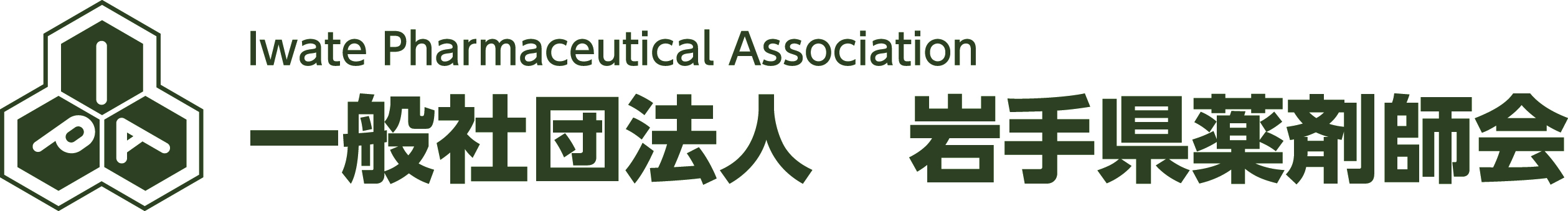 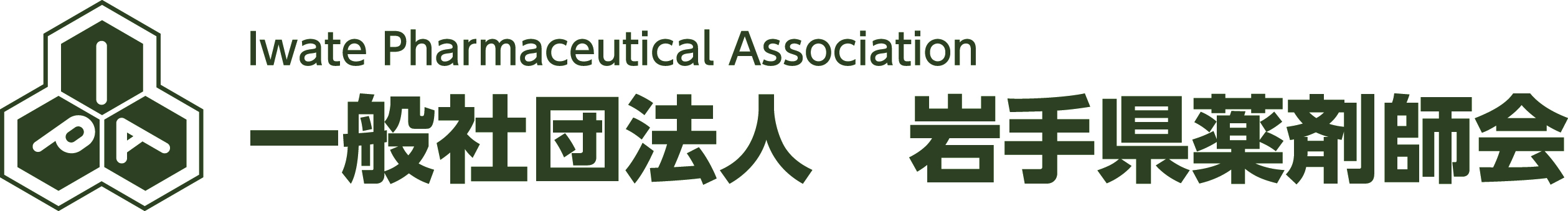 